现场调查图像：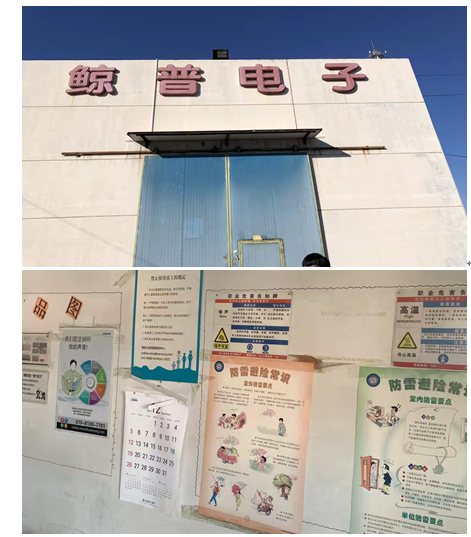 现场采样、检测图像：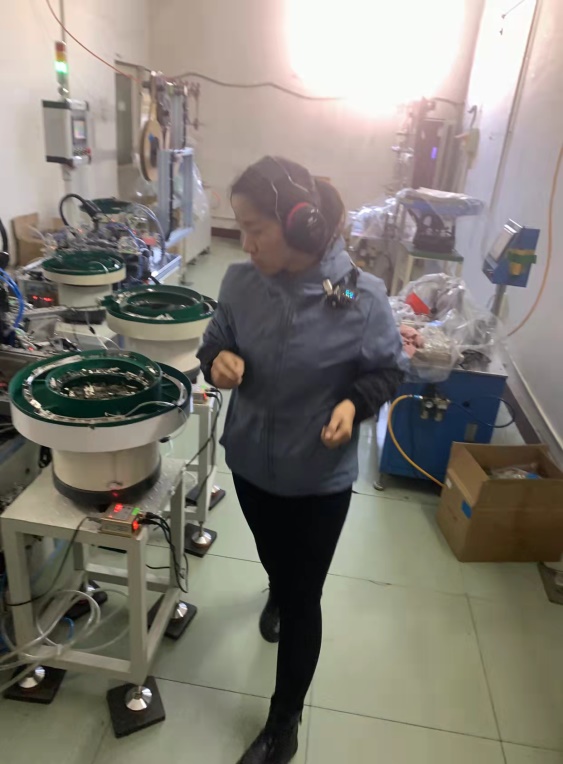 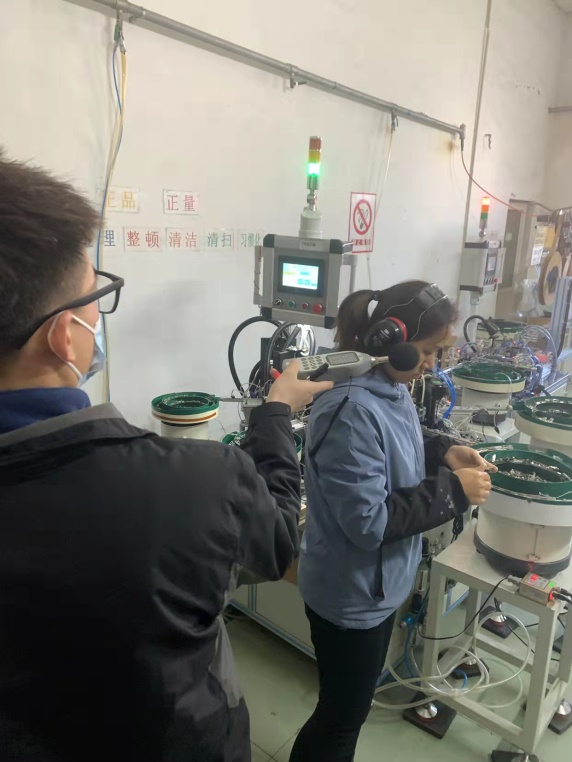 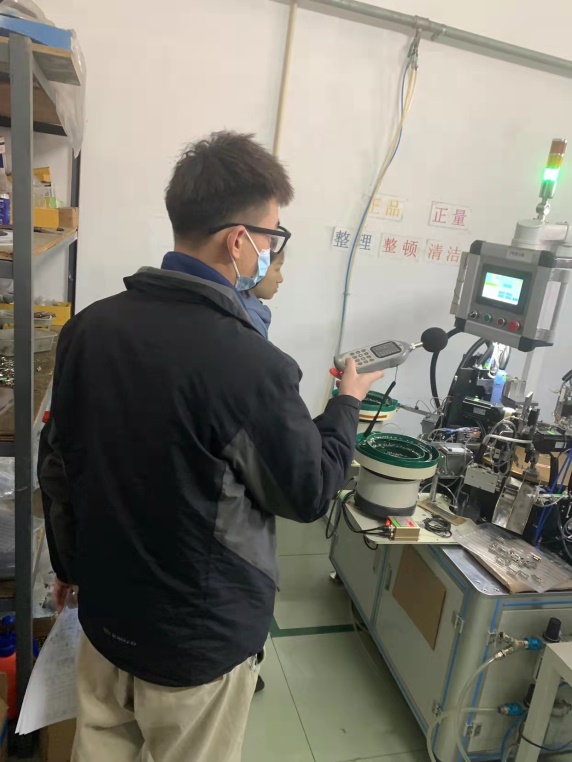 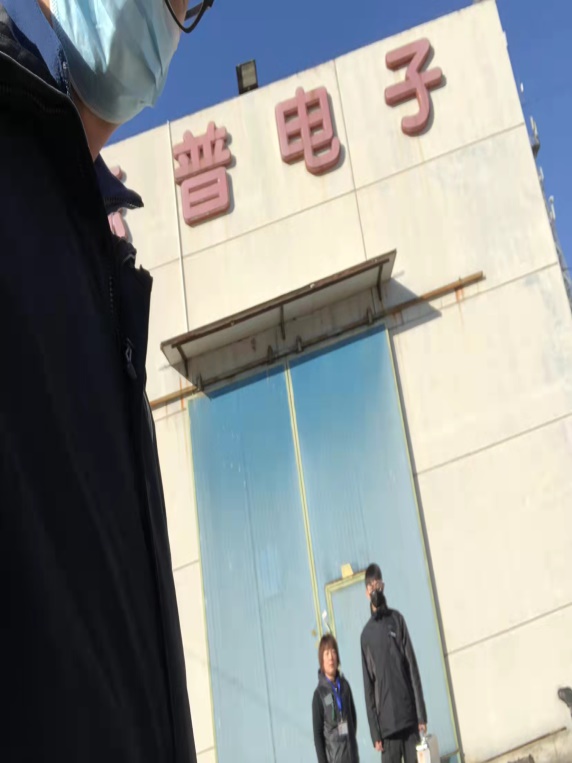 